JOEY F. ORPEZA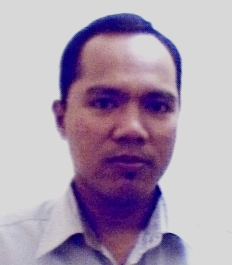 Blk 11 Lot 23 Phase 2 Grand Meadows Subd.Valencia City, Bukidnon, PhilippinesMobile: + 63 927 681 5470+63 926 102 6608  Email Address: joeyorpeza@yahoo.comUAE Reference: 050690 1882           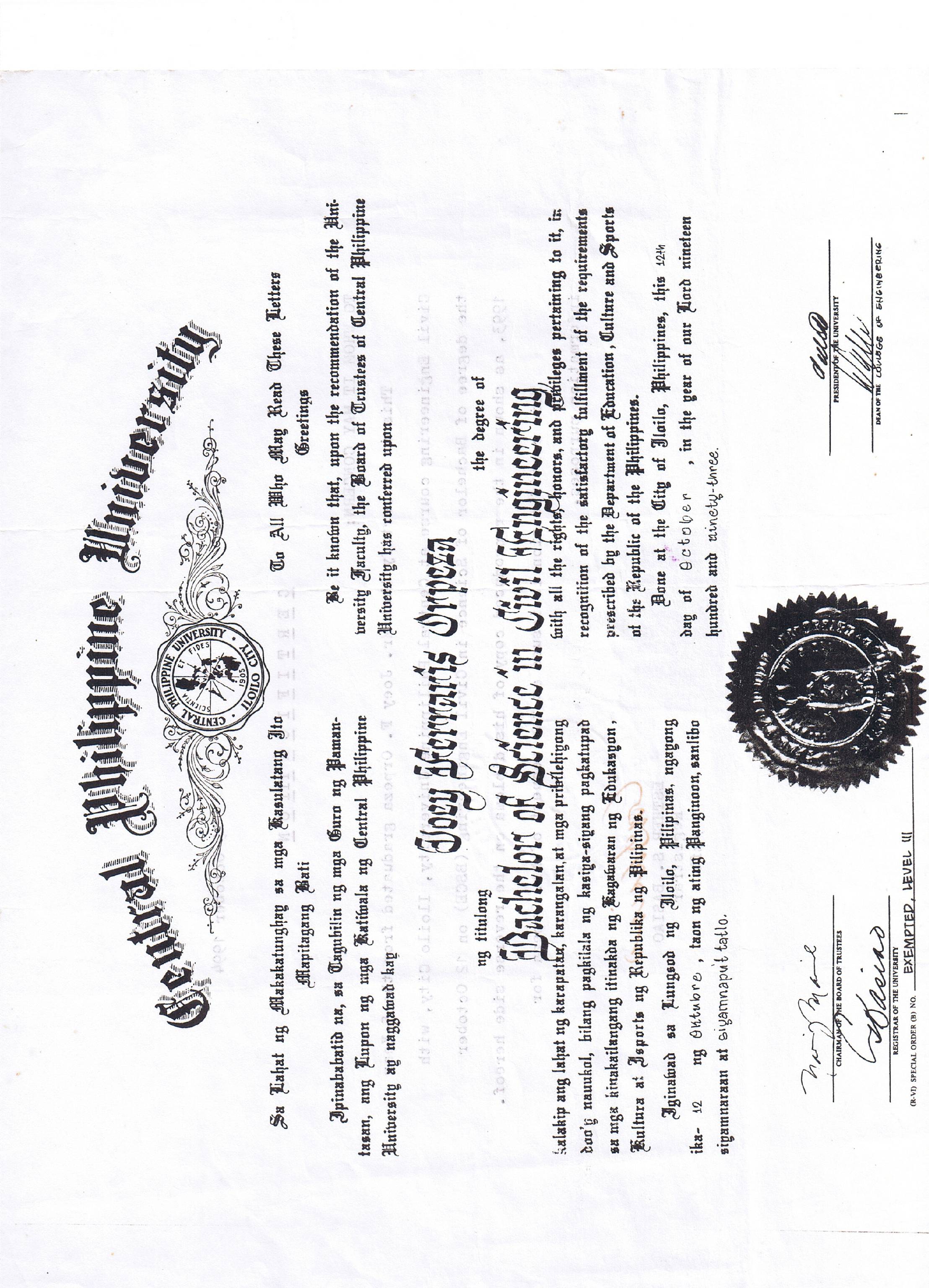 OBJECTIVEOBJECTIVETo gain employment with a company where my leadership experience and knowledge, especially in the field of civil engineering, can be used effectively. To gain employment with a company where my leadership experience and knowledge, especially in the field of civil engineering, can be used effectively. SUMMARYSUMMARYDedicated Construction professional with over fifteen (15) years experience in performing work of considerable difficulty in project implementation, supervision and management.Dedicated Construction professional with over fifteen (15) years experience in performing work of considerable difficulty in project implementation, supervision and management.PROJECTS UNDERTAKENPROJECTS UNDERTAKEN●Residential / Apartment Buildings●Industrial Buildings●Institutional Buildings (Hospital, School, Church, Rehabilitation Center)●Multi-storey Buildings●Residential / Apartment Buildings●Industrial Buildings●Institutional Buildings (Hospital, School, Church, Rehabilitation Center)●Multi-storey BuildingsEMPLOYMENT RECORDEMPLOYMENT RECORDDavao Contractors Development Cooperative (DACODEC O)Davao, CityJune 13, 2009 - PresentProject EngineerResponsible for implementation, construction supervision and monitor accomplishments. Coordinate and negotiate with the implementing agency and the end user to resolved concerns on project site. Provide shop drawings and proposals on actual site situation. Process documents and purchased of materials.Project EngineerResponsible for implementation, construction supervision and monitor accomplishments. Coordinate and negotiate with the implementing agency and the end user to resolved concerns on project site. Provide shop drawings and proposals on actual site situation. Process documents and purchased of materials.Private PracticeApril, 2008 - May, 2009Civil Engineer Provide plans and specification, bill of material and construction supervision.Civil Engineer Provide plans and specification, bill of material and construction supervision.F. Gurrea Construction, Inc.,  Iloilo CityJan. 10, 2006 – Feb. 22, 2008Project Engineer Duties include technical implementation and construction supervision. Monitoring, estimating, scheduling, organize and present reports. Provide shop drawings and drafting of as built plans (Autocad). Oversee all subcontractors works are in accordance with the plans and specifications.Project Engineer Duties include technical implementation and construction supervision. Monitoring, estimating, scheduling, organize and present reports. Provide shop drawings and drafting of as built plans (Autocad). Oversee all subcontractors works are in accordance with the plans and specifications.Thaison Builder and Developer,  Parañaque CitySept. 1, 2004 – Nov. 24, 2005Project ManagerResponsibilities include negotiation of commitments with the clients and ensure their satisfaction. Direct and control all “day-to-day” activities necessary to accomplish the project on schedule, within budget and in accordance with engineering design. Prepare and ensure supply needed for the project. Coordinate and communicate between the field, designers and client regarding project status to resolve issues with site construction.Project ManagerResponsibilities include negotiation of commitments with the clients and ensure their satisfaction. Direct and control all “day-to-day” activities necessary to accomplish the project on schedule, within budget and in accordance with engineering design. Prepare and ensure supply needed for the project. Coordinate and communicate between the field, designers and client regarding project status to resolve issues with site construction.Thaison Builder and Developer,  Parañaque CityOct. 3, 2000 – Aug. 31, 2004Project EngineerResponsibilities include all operation, estimate & procurement, scheduling, quality control and reporting of progress and status. Extensive knowledge in interacting with designers, owners, building inspectors, and subcontractors. Over all project inspection on work progress, equipment and construction site to verify safety and ensure that specifications were met.Project EngineerResponsibilities include all operation, estimate & procurement, scheduling, quality control and reporting of progress and status. Extensive knowledge in interacting with designers, owners, building inspectors, and subcontractors. Over all project inspection on work progress, equipment and construction site to verify safety and ensure that specifications were met.Attraction Technology, Inc. ,  Makati City, PhilippinesAug. 8 – Sept. 28, 2000Field EngineerMonitor and record daily activities. Provide shop drawings and reinforcing bar cutting list. Technical implementation and construction supervision.Field EngineerMonitor and record daily activities. Provide shop drawings and reinforcing bar cutting list. Technical implementation and construction supervision.ADC Construction ,  Surigao del Sur, PhilippinesJuly 6, 1999 – June 23, 2000Civil EngineerPrepared engineering designs, plans, drawings, specifications and cost estimates. Act as site supervisor for construction works. Select and strategize allocation of work to subcontractors.Civil EngineerPrepared engineering designs, plans, drawings, specifications and cost estimates. Act as site supervisor for construction works. Select and strategize allocation of work to subcontractors.Eco-Formworks System Philippines, Inc. ,  Parañaque City, PhilippinesOct. 14, 1996 – May 21, 1999EstimatorHandling formworks design, material take-off and preparation. Assist in jobsite operation on schedule, manpower distribution and material requirements. Provide quotation for clients.EstimatorHandling formworks design, material take-off and preparation. Assist in jobsite operation on schedule, manpower distribution and material requirements. Provide quotation for clients.Crisdel Construction Supply and Concrete Products Iloilo, PhilippinesApril 4, 1994 – Sept. 20, 1996Site EngineerResponsible for project implementation and supervision. Handling design and drafting of plans. Material estimate and procurement.Site EngineerResponsible for project implementation and supervision. Handling design and drafting of plans. Material estimate and procurement.REGISTRATIONREGISTRATIONRegistered Civil Engineer Professional Regulation CommissionRegistered Civil Engineer Professional Regulation CommissionEDUCATION EDUCATION Bachelor of Science in Civil EngineeringCentral Philippine University, Iloilo CityBachelor of Science in Civil EngineeringCentral Philippine University, Iloilo CityCOMPUTER SKILLSCOMPUTER SKILLSMsWord, MsExcel, MsProject and AutoCAD MsWord, MsExcel, MsProject and AutoCAD PERSONAL DATAPERSONAL DATADate of Birth	:		April 05, 1972Place of Birth	:		Sara, IloiloSex		:		MaleCivil Status	:		MarriedHeight		:		5'7"Weight		:		72 kgs.Citizenship	:		FilipinoReligion	:		ProtestantLanguage/Dialect Spoken:	English, Tagalog, Hiligaynon and Cebuano Date of Birth	:		April 05, 1972Place of Birth	:		Sara, IloiloSex		:		MaleCivil Status	:		MarriedHeight		:		5'7"Weight		:		72 kgs.Citizenship	:		FilipinoReligion	:		ProtestantLanguage/Dialect Spoken:	English, Tagalog, Hiligaynon and Cebuano 